                           Отчет о проведении   зимних каникул  МБОУ « СОШ с. Б. Чечуйка»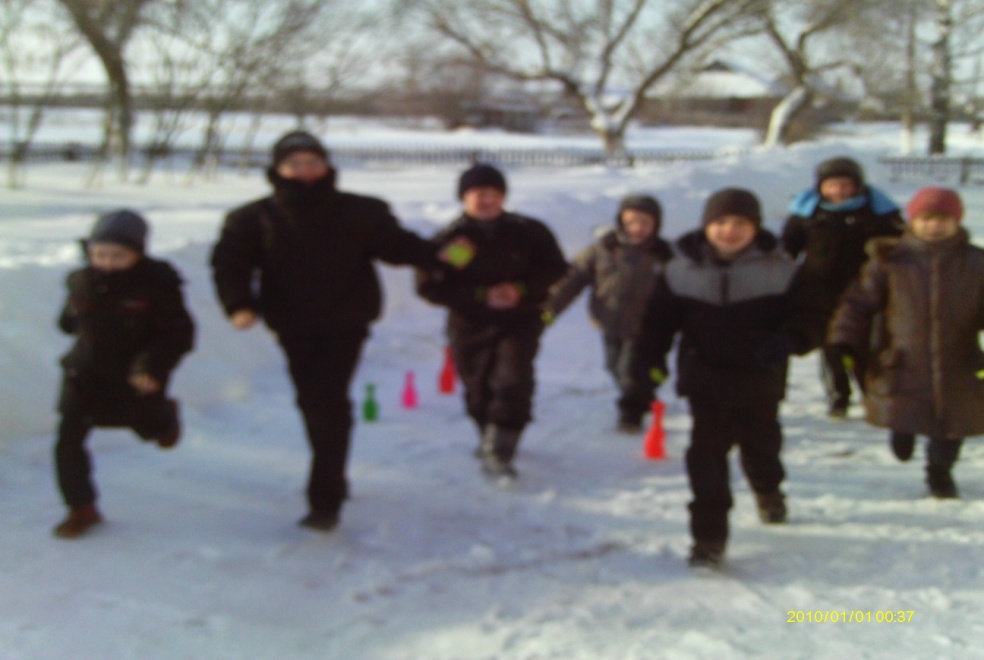 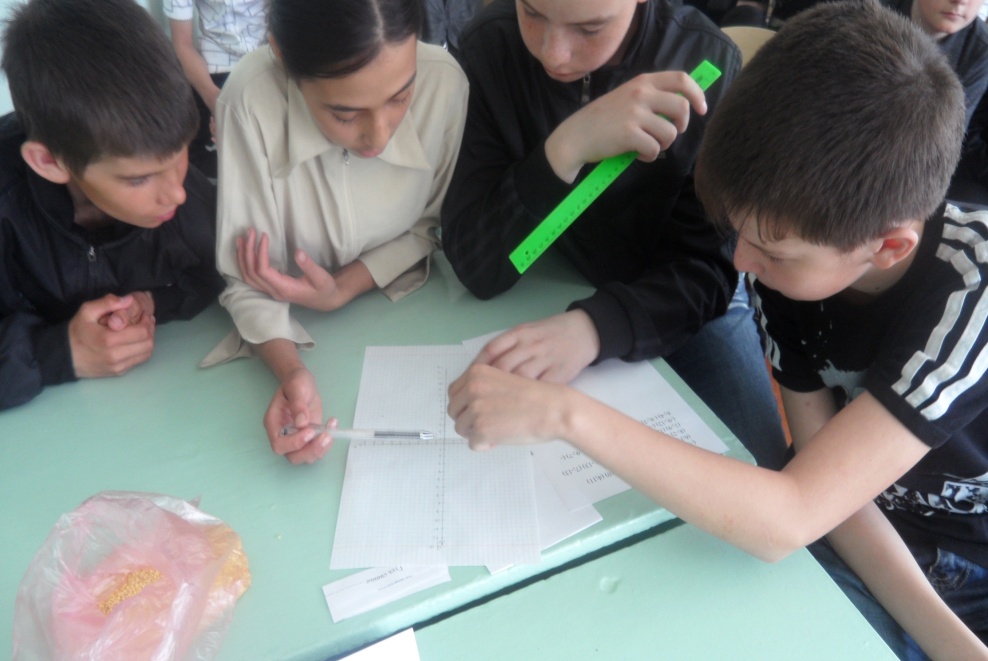 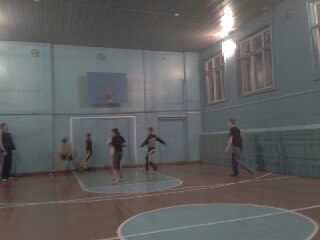 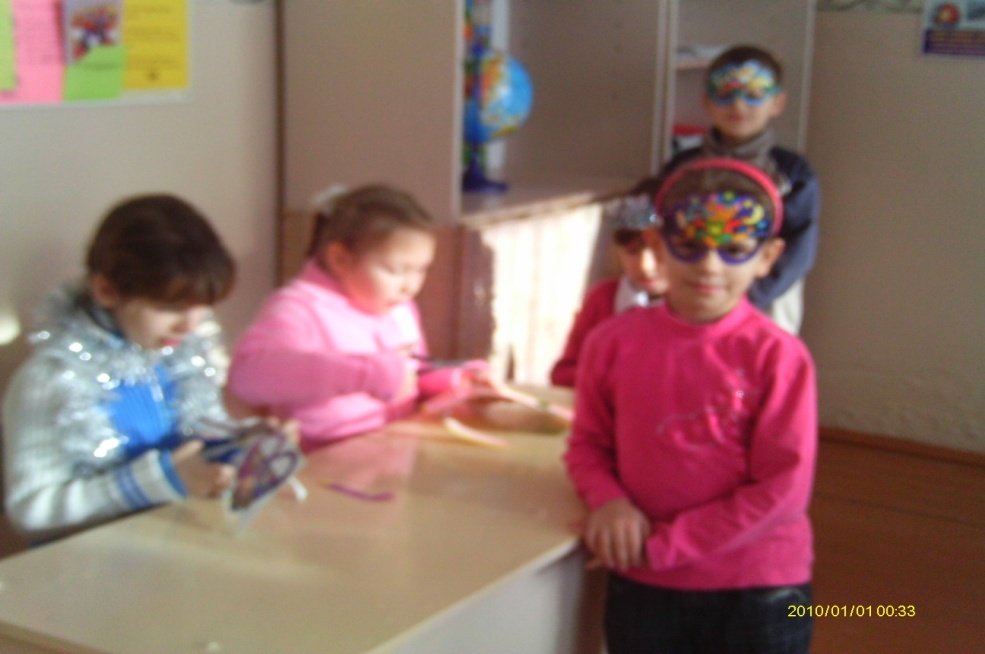 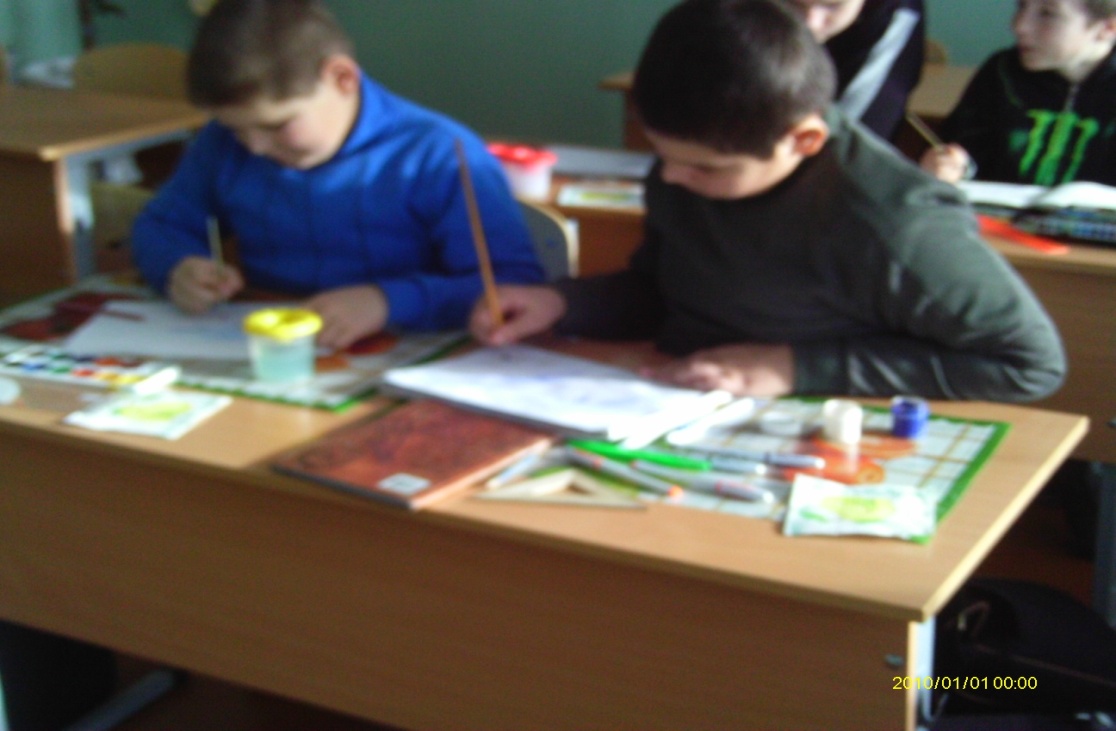 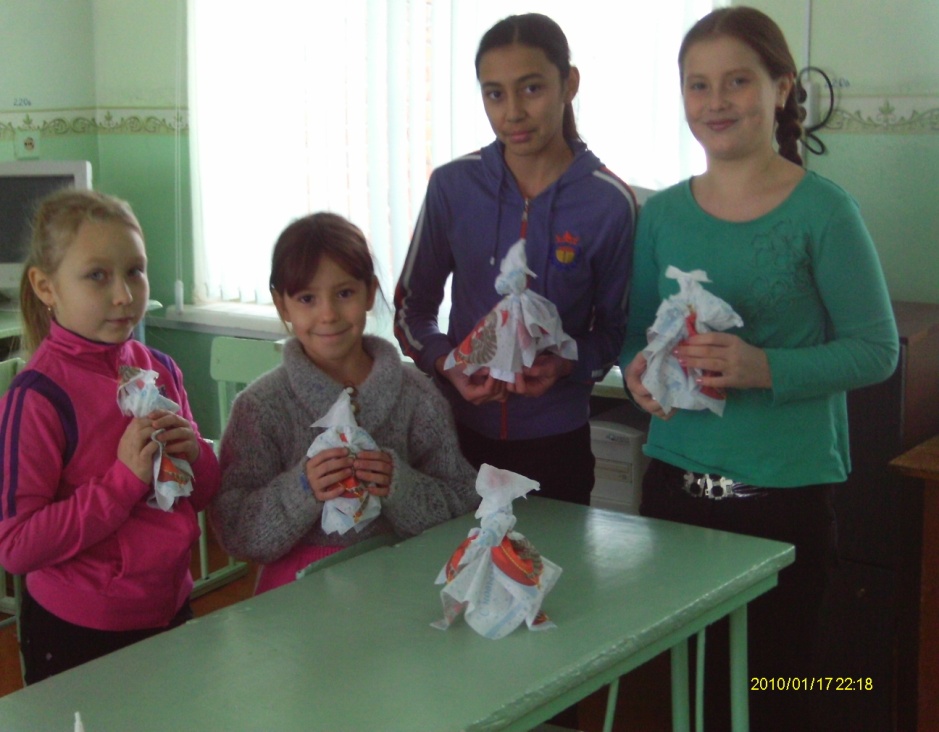 №МероприятиеДата, время проведенияМесто проведенияклассыКоличество участниковОтветственные1Новый год в кругу семьи31.12.121-1160Родители учащихся2Строительство снежных фигур1.01.1314.00-15.00.Территория шклы1-1120Клюквина Л.Н3Кружок « Юннат»Экскурсия  «Наблюдение за зимующими птицами»2.01.13 . 10.00-11.002.01.13.  11.00.-12.00ШколаТерритория села6-118-111210Клевцова Г.ВКлевцова Г.В.4Кружок  «Юный программист»Кружок « Левша»Спортивная секция . Баскетбол.3.01.13.  11.00.-12.00.3.01.13.  12.00.-13.00.3.01.13.  18.00. -19.00ШколаШколаСпортивный зал1-47-98-1115822Федоров В.В.Федоров В.В.Левонисов В.В.5.« Историко- краеведческий кружок»«Историческая мозаика4.01.13.  10.00.-11.00.4.01.13. 11.00.-12.00Школашкола5-74-81015Шишковская И.Н. Шишковская И.Н.6.Кружок « Умелые руки»5.01.13.  10.00.-11.00школа1-410Данилина Г.В.7.Кружок « Словесник»Литературная викторина6.01.13.  9.00-.10.006.01.13. 10..-11.00ШколаШкола5-85-81515Левонисова Н.В.Левонисова Н.В.8.Праздничная дискотека7.01.13.  18.00.-19.00школа5-1125Клюквина Л.Н.9.Кружок « Юный  натуралист»Зимние забавы на свежем воздухеСтритбол8.01.13.  9.00.-10.008.01.13. 10.00.-11.008.01.13.  17.00-18.00ШколаТерритория школыСпортивный зал1-41-65-8192015Крохалева О.Е.Крохалева О.Е.Левонисов В.В.10.« Ваше величество ФИЗИКА»- брей-ринг9.01.13.  11.00-12.00школа7-910Федоров В.В.11.Веселые старты на свежем воздухеКружок « Я –исследователь»10.01.13. 9.00.-10.0010.01.13. 10.00-11.00Территория школышкола1-61-42219Косова Н.В.Косова Н.В.12.Кружок « Декоративно- прикладного искусства»11.01.13.  10.00.-11.00школа1-410Мотолыгина С.Ф.13.Конкурс рисунков « Зимние узоры»12.01.13. 10.00. – 11.00школа1-615Фомичева Е.Н.13.Веселые санки. Катание с горки13.01.13. 11.00.-12.-00Территория села1-615Мотолыгина С.Ф.14.« Зимний - экспресс»13.01.13.  12.00.- 13.00школа5-610Фищенко В.Н.